Person (address)—house/property identifier, text X[X(11)]Exported from METEOR(AIHW's Metadata Online Registry)© Australian Institute of Health and Welfare 2024This product, excluding the AIHW logo, Commonwealth Coat of Arms and any material owned by a third party or protected by a trademark, has been released under a Creative Commons BY 4.0 (CC BY 4.0) licence. Excluded material owned by third parties may include, for example, design and layout, images obtained under licence from third parties and signatures. We have made all reasonable efforts to identify and label material owned by third parties.You may distribute, remix and build on this website’s material but must attribute the AIHW as the copyright holder, in line with our attribution policy. The full terms and conditions of this licence are available at https://creativecommons.org/licenses/by/4.0/.Enquiries relating to copyright should be addressed to info@aihw.gov.au.Enquiries or comments on the METEOR metadata or download should be directed to the METEOR team at meteor@aihw.gov.au.Person (address)—house/property identifier, text X[X(11)]Identifying and definitional attributesIdentifying and definitional attributesMetadata item type:Data ElementShort name:House/property number (person)Synonymous names:Australian street numberMETEOR identifier:270030Registration status:Community Services (retired), Superseded 06/02/2012Health, Superseded 07/12/2011Definition:The identifier of a house or property where a person resides, as represented by text.Data Element Concept:Person (address)—house/property identifierValue Domain:Text X[X(11)]Value domain attributesValue domain attributesValue domain attributesRepresentational attributesRepresentational attributesRepresentational attributesRepresentation class:TextTextData type:StringStringFormat:X[X(11)]X[X(11)]Maximum character length:1212Data element attributes Data element attributes Collection and usage attributesCollection and usage attributesGuide for use:Generally, only one house/property number is used. However, if the house/property number includes a number range, the range of applicable numbers should be included, separated by a hyphen (-), with no spaces between numerals, i.e. 17-19House/property number 1 - refers to physical House/property number and for ranges is the starting number (5 numeric characters) House/property number Suffix 1 - a single character identifying the House/property number suffix (1 alphanumeric character) House/property number 2 - refers to a physical House/property number and for ranges is the finishing number (5 numeric characters) House/property number suffix 2 - a single character identifying the House/property number suffix (1 alphanumeric character) with no space between the numeric and the alpha characters. For example; '401A 403B''401' is House/property number first in range'A' is the House/Property suffix 1'403' is House/property number last in range'B' is House/Property suffix 2Source and reference attributesSource and reference attributesSubmitting organisation:Australian Institute of Health and Welfare
Origin:Australia Post Address Presentation StandardReference documents:AS4846 Health Care Provider Identification, 2006, Sydney: Standards AustraliaRelational attributesRelational attributesRelated metadata references:Has been superseded by Address—complex road number 1, road number XXXXXX       Aged Care, Standard 30/06/2023       Community Services (retired), Standard 06/02/2012       Disability, Standard 13/08/2015       Health, Standard 07/12/2011       Housing assistance, Standard 01/05/2013
Has been superseded by Address—complex road number 2, road number XXXXXX       Aged Care, Standard 30/06/2023       Community Services (retired), Standard 06/02/2012       Disability, Standard 13/08/2015       Health, Standard 07/12/2011       Housing assistance, Standard 01/05/2013
Has been superseded by Address—road number 1, road number XXXXXX       Aged Care, Standard 30/06/2023       Community Services (retired), Standard 06/02/2012       Disability, Standard 13/08/2015       Health, Standard 07/12/2011       Housing assistance, Standard 01/05/2013       Indigenous, Standard 14/07/2021
Has been superseded by Address—road number 2, road number XXXXXX       Aged Care, Standard 30/06/2023       Community Services (retired), Standard 06/02/2012       Disability, Standard 13/08/2015       Health, Standard 07/12/2011       Housing assistance, Standard 01/05/2013       Indigenous, Standard 14/07/2021
Is used in the formation of Person (address)—address line, text X[X(179)]       Community Services (retired), Standard 30/09/2005       Health, Standard 04/05/2005
Is used in the formation of Person (address)—health address line, text X[X(179)]       Health, Superseded 04/05/2005
Is re-engineered from  House/property number, version 1, DE, NHDD, NHIMG, Superseded 01/03/2005.pdf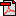  (14.6 KB)       No registration statusImplementation in Data Set Specifications:Health care client identification DSS       Health, Superseded 03/12/2008
Health care client identification DSS       Health, Retired 20/03/2013
Health care provider identification DSS       Health, Superseded 04/07/2007
Health care provider identification DSS       Health, Superseded 03/12/2008
Health care provider identification DSS       Health, Retired 20/03/2013